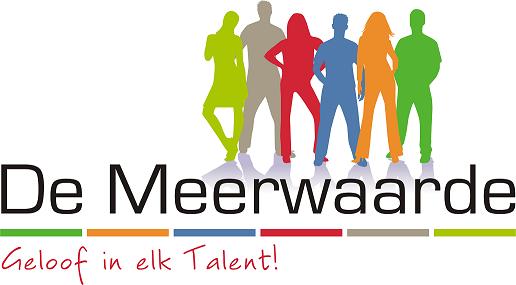 Toelatingsprocedure De MeerwaardeOuders/verzorgers melden hun kind aan;Door een aanmeldingsformulier in te vullen, te ondertekenen en op te sturen. Op dit formulier staat de wens van ouders en leerling voor plaatsing in een leerweg. Tevens het advies van de basisschool, met ondertekening van ouders en directeur van de basisschool en schoolstempel. De aanmelding wordt in behandeling genomen als het dossier compleet is. De aanmeldingsprocedure start per 3 maart. De basisschool levert via OSO de volgende documenten verplicht aan: Uit het LVS de grafieken prognose VOHet format leerlingkenmerken Eventuele handelingsplannen, gespreksverslagen, verklaringen en onderzoeksrapportenScore op de verplichte eindtoets (nazenden wanneer deze bekend is) Het toestemmingsformulier voor de instaptoets van A-VisionDe aanmelding en het dossier gaan naar de administratie Het dossier gaat door naar de administratie van het Expertise en Begeleidingscentrum (EBC). Die controleert of de aanmelding compleet is. Er zijn dan twee mogelijkheden: Aanmelding is compleet: Ouders ontvangen bericht dat de aanmelding in behandeling is genomen. Aanmelding is niet compleet: School ontvangt bericht met het verzoek de ontbrekende gegevens aan te leveren. De toelatingscommissie bespreekt de aanmeldingOuders van leerlingen waarvan het dossier in behandeling wordt genomen ontvangen binnen 6 weken bericht van het besluit. Er zijn drie mogelijkheden: De commissie acht de leerling toelaatbaar, het dossier gaat naar de plaatsingscommissie. De commissie vraagt voor 4 weken verlenging aan. De commissie acht de leerling niet toelaatbaar en begeleidt de leerling naar een andere vorm van onderwijs. De Plaatsingscommissie (Toelatingscommissie + teamleiders) bespreekt de leerling en neemt een finaal besluit. Er zijn vier mogelijkheden: De leerling wordt geplaatst, de administratie schrijft de leerling in en de ouders ontvangen bericht in welke leerweg hun kind geplaatst is (begin juni). De Plaatsingscommissie wijst plaatsing af. De ouders ontvangen het bericht dat de school handelingsverlegen is en advies vraagt van de PCL. We vragen de ouders om toestemming voor het doorsturen van het dossier naar de PCL. De PCL acht de leerling wel plaatsbaar, de leerling wordt geplaatst. Opnieuw route a. De PCL acht de leerling niet plaatsbaar op De Meerwaarde. De Meerwaarde begeleidt de leerling naar een andere vorm onderwijs. Deze procedure is bij de basisschool bekend. De Meerwaarde informeert de basisscholen ieder jaar over de toelatingsprocedure. Alle basisscholen worden in oktober/november uitgenodigd voor een bijeenkomst waarin de toelatingsprocedure wordt toegelicht. Om de onderwijsbehoefte van de leerling te bepalen neemt De Meerwaarde de navolgende toetsen niveau groep 8 af:Intelligentieonderzoek (=IQ) Didactische toetsen: Technisch Lezen, Begrijpend Lezen, Spelling en Rekenen. Vragenlijsten sociale en emotionele ontwikkeling m.b.t. welbevinden van de leerling. Deze testgegevens zijn voor De Meerwaarde noodzakelijk voor het bepalen van de onderwijsbehoefte en ondersteuningsmogelijkheden. Deze gegevens worden niet gebruikt bij toelating en plaatsing van de leerling. Grenzen aan onze ondersteuningsmogelijkhedenHet kan zijn dat de ondersteuningsbehoeften van een leerling te intensief zijn voor ons team. In dat geval nemen wij, na overleg met de ouders, contact op met het samenwerkingsverband om passende ondersteuning te regelen. Dit kan ook inhouden dat de leerling beter geplaatst kan worden op een andere school binnen (of buiten) ons samenwerkingsverband. Hierbij gaat het bijvoorbeeld om leerlingen die onvoldoende zelfredzaam zijn, leerlingen met extreem (oppositioneel of agressief) gedrag of om leerlingen met psychiatrische problemen die hun functioneren in een (vo) school al te zeer belemmeren. Ook het aantal leerlingen met een extra ondersteuningsvraag in één groep, kan tot gevolg hebben dat de grens van de mate waarin wij ondersteuning kunnen bieden overschreden wordt. Om de kwaliteit van het onderwijs en de ondersteuning van de leerlingen te bewaken is het aantal leerlingen per afdeling aan een maximum gebonden. De volgende leerlingen aantallen geven aan wanneer een groep vol is: Basis 17 ; Kader 22; Gemengde Theoretische leerweg 27. Voor het Praktijk Onderwijs geldt een maximum van 12 leerlingen per groep. Wanneer er meerdere leerlingen met een specifieke intensieve ondersteuningsvraag samen in één groep zitten wordt de norm voor een volle groep naar beneden bijgesteld. Wanneer er door vertrek van één van onze leerlingen in deze groepen een plek vrij komt, krijgen leerlingen uit het voedingsgebied van De Meerwaarde voorrang bij plaatsing.